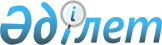 О выделении средств из резерва Правительства Республики КазахстанПостановление Правительства Республики Казахстан от 20 мая 2004 года N 566      В целях ликвидации последствий региональной чрезвычайной ситуации природного характера Правительство Республики Казахстан постановляет: 

      1. Выделить акиму Алматинской области из резерва Правительства Республики Казахстан, предусмотренного в республиканском бюджете на 2004 год на ликвидации чрезвычайных ситуаций природного и техногенного характера и иные непредвиденные расходы, 167913000 (сто шестьдесят семь миллионов девятьсот тринадцать тысяч) тенге для ликвидации последствий поднятия уровня грунтовых вод в населенных пунктах Енбекшиказахского района Алматинской области. 

      2. Министерству финансов Республики Казахстан обеспечить контроль за целевым использованием выделенных средств. 

      3. Акиму Алматинской области представить Агентству Республики Казахстан по чрезвычайным ситуациям отчет об объемах и стоимости выполненных работ за 2004 год. 

      4. Настоящее постановление вступает в силу со дня подписания.           Премьер-Министр 

      Республики Казахстан 
					© 2012. РГП на ПХВ «Институт законодательства и правовой информации Республики Казахстан» Министерства юстиции Республики Казахстан
				